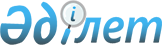 О проекте Указа Президента Республики Казахстан "О внесении изменений в Указ Президента Республики Казахстан от 10 октября 2006 года № 198 "О Комиссии по вопросам гражданства при Президенте Республики Казахстан"Постановление Правительства Республики Казахстан от 13 апреля 2021 года № 236
      Правительство Республики Казахстан ПОСТАНОВЛЯЕТ:
      внести на рассмотрение Президента Республики Казахстан проект Указа Президента Республики Казахстан "О внесении изменений в Указ Президента Республики Казахстан от 10 октября 2006 года № 198 "О Комиссии по вопросам гражданства при Президенте Республики Казахстан". О внесении изменений в Указ Президента Республики Казахстан от 10 октября 2006 года № 198 "О Комиссии по вопросам гражданства при Президенте Республики Казахстан"
      ПОСТАНОВЛЯЮ:
      1. Внести в Указ Президента Республики Казахстан от 10 октября 2006 года № 198 "О Комиссии по вопросам гражданства при Президенте Республики Казахстан" следующие изменения:
      в Положении о Комиссии по вопросам гражданства при Президенте Республики Казахстан, утвержденном вышеназванным Указом:
      пункт 15 изложить в следующей редакции:
      "15. Решение Комиссии принимается большинством голосов от числа ее членов, присутствующих на заседании. При разделении голосов членов Комиссии поровну решающим является голос председательствующего. Решение Комиссии оформляется протоколом, подписываемым председателем.";
      в пункте 17 абзацы седьмой и тринадцатый исключить;
      пункты 28 и 29 изложить в следующей редакции:
      "28. Органы внутренних дел регистрируют утрату гражданства Республики Казахстан:
      вследствие поступления лица на воинскую службу, в службу безопасности, полицию, органы юстиции или иные органы государственной власти и управления другого государства, за исключением случаев, предусмотренных межгосударственными договорами Республики Казахстан;
      если гражданство Республики Казахстан приобретено в результате представления заведомо ложных сведений или фальшивых документов;
      по основаниям, предусмотренным межгосударственными договорами Республики Казахстан;
      если лицо приобрело гражданство другого государства;
      если брак с гражданином Республики Казахстан, послуживший основанием для приобретения лицом гражданства Республики Казахстан, признан судом недействительным;
      по добровольному волеизъявлению ребенка, являющегося гражданином Республики Казахстан, переданного на усыновление иностранцам, при достижении им совершеннолетия;
      вследствие участия лица в иностранных вооруженных конфликтах, экстремистской и (или) террористической деятельности на территории иностранного государства.
      29. Загранучреждения регистрируют утрату гражданства Республики Казахстан в отношении лиц, проживающих за пределами Республики Казахстан:
      вследствие поступления лица на воинскую службу, в службу безопасности, полицию, органы юстиции или иные органы государственной власти и управления другого государства, за исключением случаев, предусмотренных межгосударственными договорами Республики Казахстан;
      если гражданство Республики Казахстан приобретено в результате представления заведомо ложных сведений или фальшивых документов; 
      по основаниям, предусмотренным межгосударственными договорами Республики Казахстан; 
      если лицо приобрело гражданство другого государства; 
      если брак с гражданином Республики Казахстан, послуживший основанием для приобретения лицом гражданства Республики Казахстан, признан судом недействительным;
      по добровольному волеизъявлению ребенка, являющегося гражданином Республики Казахстан, переданного на усыновление иностранцам, при достижении им совершеннолетия;
      вследствие участия лица в иностранных вооруженных конфликтах, экстремистской и (или) террористической деятельности на территории иностранного государства.".
      2. Настоящий Указ вводится в действие со дня подписания.
					© 2012. РГП на ПХВ «Институт законодательства и правовой информации Республики Казахстан» Министерства юстиции Республики Казахстан
				
      Премьер-Министр
Республики Казахстан 

А. Мамин

      Президент
Республики Казахстан 

К.Токаев
